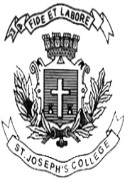  ST. JOSEPH’S COLLEGE (AUTONOMOUS), BENGALURU-27B.A (CPE) Political Science - III SEMESTERSEMESTER EXAMINATION: October 2021(Examination conducted in January, 2022)                            PSB 319 – Indian Constitution ITime 2 ½ hrs                                                                                    Maximum Marks: 70THIS PAGE CONTAINS ONE PRINTED SIDE WITH THREE PARTSSection A             I Answer any four of the following questions in about 60 words each.                 (4X4=16)Write a short note on Preamble of Indian Constitution. List out the socialist principles under Directive Principles of State Policy  What are the functions of Public Account Committee?  What are the functions of Vice President of India?What is Public Interest Litigation?Section B            II Answer any Three of the following questions in about 150 words each              (3X8=24)Bring out the prominent features of 42nd Amendment to the Indian Constitution.  Write a note on the National Register of Citizens (NRC).Explain the law making process in the Parliament. Critically examine Right to Equality and Right to Freedom. Section C           III Answer any Two of the following questions in about 250 words each               (2X15=30)Bring out the salient features of Indian Constitution. Explain the organization and jurisdiction of Supreme Court of India.  Explain and powers and functions of the Prime Minister.Write short notes on : (In about 80 words each)Speaker of the Lok Sabha Judicial review  Emergency powers of President of India